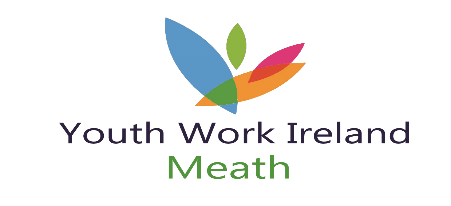 Mission Statement“To support our young people and volunteers to create social and educational activities that are fun and constructive for their future and the future of their communities”.VOLUNTEER APPLICATION FORM CONFIDENTIAL1.  Name (Mr/Mrs/Ms) ______________________________________________________________2.  Address ________________________________________________________________________    Tel. No. ______________ Mobile No. ________________ Email: _________________________3.  Date of Birth: ____/____/_______   		Place of Birth:  ________________________4.  Occupation:  ________________________________5.  Please outline why you wish to become a Youth Leader:  _______________________________________________________________________________________________________________________________________________________________________________________________________________6.  Please give details of youth training/any previous experience or involvement in youth activity/club: ____________________________________________________________________________________________________________________________________________________________________________7.  Do you suffer from any medical condition which may at times affect your ability to work with young people? If so please give details:  _________________________________________________________________________________________________________________________________________________________8.  Times available (please indicate when you will be available)9.  Please supply the name, address, telephone numbers and position of two people (non-relative), who know you well and can, provide us with a reference:10.1 I confirm that nothing within my personal or professional background deems me unsuitable for a post which involves working with children.10.2 I declare that the above information is true and agree that I will abide by and accept the terms and conditions of membership/participation. 
Signed:  _________________________________________________		 Date:  ___________________FOR GROUP/OFFICE USE ONLYChecked by:  Telephone ◊	Visit ◊   Letter ◊Checked by:  _____________________________________________			 Date:  _____________________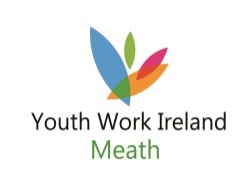 Volunteer AgreementA volunteer agreement is the foundation of the working relationship between Youth Work Ireland Meath and its volunteers. A volunteer agreement clarifies the expectations of both parties in relation to length of time commitment, confidentiality, attendance at training and adherence to Youth Work Ireland Meath’s policies and procedures.This Volunteer Agreement demonstrates how we value our volunteers. We want to assure you that we appreciate your contribution to our organisation. We are dedicated to ensuring that you have a quality volunteer experience which is both productive and rewarding.We agree to accept the volunteering services of: (Name) _________________________________beginning on ________________________and ending on________________________________The volunteer agrees to volunteer for____hours on the following days:Mon 	 Tues 	  Wed  	 Thurs 	Fri 		Sat 	Sun 	The Volunteer role is: ____________________________________________________________And the volunteer will be supported by________________________________________________Youth Work Ireland Meath commits to the following:To provide adequate information and training so you may meet the expectations as described in your volunteer role description.To allow for a six-week trial period.To explain what is required of you and support and provide encouragements to help you achieve the desired results.Our Youth Worker will provide you with regular support and meetings and act as your “go to” person.To treat you with respect and courtesy at all times.To be receptive to any comments and feedback from all our volunteers.To value and recognise our volunteers as a significant resource in achieving the goals of our organisation.The Volunteer commits to the following:To fulfil my role as outline in the attached volunteer role description.To perform my volunteer role to the best of my ability.To follow Youth Work Ireland Meath’s policies and procedures.To meet time and task commitment and to provide sufficient notice when not available.To act in a way that is the line with the arms and objectives of the organisations ant that enhances the work of the organisation.I give permission to have photographs and video footage taken of me to be used for:		Social Media					Yes			No		Our Website					Yes			No		Newspapers					Yes			No		Other Promotional Material			Yes			NoThis Volunteer agreement is binding in honour only and is not intended to be legally binding contract between the Volunteer and the Organisation. Neither party intends any employment relationship to be created now or at any time in the future. This agreement may be cancelled at any time at the discretion of either party.Agreed to by:Volunteer Signature: _______________________________________ Date: __________________Youth Work Ireland Meath’s Signature ________________________________________________DaytimeMondayTuesdayWednesdayThursdayFridaySaturdaySundayAfternoonEvening9.1 _____________________________________      _____________________________________      _____________________________________Tel. No. _________________________________Position: ________________________________9.2  ____________________________________       ____________________________________       ____________________________________Tel. No. ________________________________Position:  _______________________________